___________________________________________________________________________О новых мерах поддержки семей с детьми12 мая 2020, ЧугуевкаВ соответствии с Указом Президента расширено право семей на ежемесячную выплату 5 тыс. рублей, которая с апреля по июнь предоставляется на детей до трех лет. Теперь эти средства могут получить не только семьи, имеющие право на материнский капитал, но и вообще все семьи, родившие или усыновившие первого ребенка с 1 апреля 2017 года до 1 января 2020 года. Обратиться за выплатой можно через Портал госуслуг или личный кабинет на сайте ПФР. Выплаты будут произведены в том числе и за апрель. 
          Помимо этого, семьи с детьми от 3 до 16 лет получили право на единовременную выплату в размере 10 тыс. рублей. Средства будут предоставлены на каждого ребенка, достигшего указанного возраста, независимо от наличия права на материнский капитал. Заявление на получение единовременной выплаты в 10 тыс. руб.  подается через Портал госуслуг или личный кабинет на сайте ПФР. Сервис подачи заявления будет разработан в ближайшее время.  Выплаты будут осуществляться с 1 июня текущего года.Обращаем внимание приморцев, что в исключительных случаях можно обратиться с заявлением в клиентскую службу управлений и отделов  Пенсионного фонда РФ в городах и районах Приморского края. Напоминаем, прием в Пенсионном фонде ведется исключительно по предварительной  записи. У семей есть почти пять месяцев, чтобы обратиться за выплатой, заявление принимается вплоть до 1 октября. 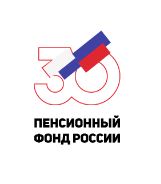  ГОСУДАРСТВЕННОЕ УЧРЕЖДЕНИЕ – УПРАВЛЕНИЕ ПЕНСИОННОГО ФОНДАРОССИЙСКОЙ ФЕДЕРАЦИИ ПО ЧУГУЕВСКОМУ РАЙОНУ ПРИМОРСКОГО КРАЯ